OBJETIVO GERAL DO CURSO:O Curso de Engenharia Sanitária do Centro de Educação Superior do Alto Vale do Itajaí – CEAVI, da UDESC/ Ibirama, objetiva formar profissionais da engenharia habilitados à preservação, ao controle, à avaliação, à medida e à limitação das influências negativas das atividades humanas sobre o meio ambiente, de modo a atender as necessidades de proteção e utilização dos recursos naturais de forma sustentável, aliando novas metodologias e tecnologias na exploração, uso e tratamento da água, nos projetos de obras de saneamento, que envolvem sistemas de abastecimento de água, sistemas de esgotamento sanitário, sistemas de limpeza urbana, bem como no desenvolvimento de políticas e ações no meio ambiente que busquem o monitoramento, o controle, a recuperação e a preservação da qualidade ambiental e da saúde pública.EMENTA:Fundamentos da atividade e escalas filosóficas que os interpretam. Responsabilidade ética.  Consciência ética. Questões éticas numa organização. O caráter ético e político da conduta profissional.OBJETIVO GERAL DA DISCIPLINAAproximar o acadêmico do estudo da Ética em seu sentido amplo bem como aplicada ao exercício profissional do engenheiro sanitarista.OBJETIVOS ESPECÍFICOS/DISCIPLINA:- Discutir o conceito de ética e sua função;- Refletir sobre os princípios éticos aplicáveis a todas as atividades empresariais;- Apresentar o código de ética profissional enquanto ferramenta norteadora de uma prática profissional ética;- Proporcionar uma reflexão a respeito dos atributos éticos desejáveis ao engenheiro sanitarista.CRONOGRAMA DAS ATIVIDADES:METODOLOGIA PROPOSTA:	Aula expositiva; Estudo de texto seguido de discussão e/ou atividades; Utilização de recursos audiovisuais.AVALIAÇÃO:1- AVALIAÇÃOSerão aplicadas duas Provas (P1 e P2) e um Trabalho (T1) e a Nota Final (NF) será calculada pela média simples das 3 notas:NF=(P1+ P2+T1)/3.As provas terão questões teóricas e questões de desenvolvimento de raciocínio lógico.O trabalho 1 abrange o conteúdo:   Estudos de caso.2 – PROVA DE RECUPERAÇÃO Para quem não atingir a média 7,0 segue as diretrizes da instituição e abrangerá todo conteúdo ministrado durante o todo o semestre letivo. A Média Final após a aplicação desta prova será: MF = (6.0M+4.REC)/10Para a aprovação na disciplina a Média Final deverá ser maior ou igual a 5,0.3 – SEGUNDA CHAMADASegunda chamada segue as diretrizes da instituição.A segunda chamada da prova será concedida exclusivamente aos alunos que apresentarem justificativa comprovada e aceita pela coordenação do curso. Caso contrário ficará com zero. As provas serão agendadas em dia e horário a critério do professor, podendo ser realizada até o final do semestre letivo.4 – INSTRUÇÕES PARA REALIZAÇÃO DAS PROVASa) A prova deverá ser realizada dentro do prazo previsto.b) A prova poderá ser realizada à lápis ou a caneta, no entanto, aqueles que realizarem a lápis não terão direito a reclamação da correção.c) O material a ser usado nas provas vai ser definido em cada prova. e) Não será permitida a troca de materiais com os colegas.f) Casos não previstos serão resolvidos pelo professor.BIBLIOGRAFIA BÁSICA:CHAUI, M. Convite à Filosofia. São Paulo: Ática, 2002 (número de chamada 101 C496c).MOREIRA, J. A ética empresarial no Brasil. São Paulo: Pioneira, 1999 (número de chamada 174.4081 M838e).SÁ, A. L. de. Ética profissional. São Paulo: Atlas, 2009 (número de chamada 174 S111e).BIBLIOGRAFIA COMPLEMENTAR:CONFEA/CREA. Código de Ética Profissional da Engenharia, da Agronomia, da Geologia, da Geografia e da Meteorologia (Disponível em: http://www.confea.org.br/media/codigo_etica_sistemaconfea_8edicao_2015.pdf).PIAZZA, Gilberto. Fundamentos de ética e exercício profissional em engenharia, arquitetura e agronomia. Porto Alegre: CREA/RS, 2002. 190 p. ISBN (Broch.) (Número de chamada: 174 P584f.).MACEDO, Edison Flávio; PUSCH, Jaime Bernardo de Carvalho. Código de ética profissional comentado: engenharia, arquitetura, agronomia, geologia, geografia, meteorologia. 4. ed. [Brasília, DF]: [CONFEA], [2011]. 254 p. (Número de chamada: 170 M141c 4. ed.).REGO, A.; BRAGA, J. Ética para engenheiros: desafiando a Síndrome do Vaivém Challenger. Lisboa: Lidel, 2010.VÁSQUEZ, A. S. Ética. 23. ed. Rio de Janeiro: Civilização Brasileira, 2002. (número de chamada 170 S211e).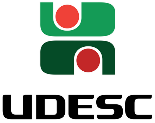 Universidade do Estado de Santa Catarina – UDESC Centro de Educação Superior do Alto Vale do Itajaí – CEAVIDepartamento de Engenharia Sanitária - DESAPLANO DE ENSINOPLANO DE ENSINOPLANO DE ENSINODEPARTAMENTO: ENGENHARIA SANITÁRIADEPARTAMENTO: ENGENHARIA SANITÁRIADEPARTAMENTO: ENGENHARIA SANITÁRIADISCIPLINA: ÉTICA PROFISSIONAL                                                              DISCIPLINA: ÉTICA PROFISSIONAL                                                              SIGLA:ETPPROFESSOR: WILLIAN JUCELIO GOETTENPROFESSOR: WILLIAN JUCELIO GOETTENE-mail: willian.goetten@udesc.brCARGA HORÁRIA TOTAL:36 hTEORIA: 36 hPRÁTICA: 0 hCURSO: BACHARELADO EM ENGENHARIA SANITÁRIACURSO: BACHARELADO EM ENGENHARIA SANITÁRIACURSO: BACHARELADO EM ENGENHARIA SANITÁRIASEMESTRE/ANO: I/2016SEMESTRE/ANO: I/2016PRÉ-REQUISITOS: NºDataHorárioH.A.Conteúdo0122/0216:10 – 17:5002Apresentação da disciplina e do plano de ensino.0229/0216:10 – 17:5002Ética X Moral.0307/0316:10 – 17:5002Pressupostos filosóficos0414/0316:10 – 17:5002Fontes das regras éticas e formação da consciência ética.0521/0316:10 – 17:5002Fundamentos de Ética empresarial: princípios éticos aplicáveis ao relacionamento com a sociedade em geral.0628/0316:10 – 17:5002Relação com a concorrência, clientes e colaboradores.0704/0416:10 – 17:5002Revisão prova.0811/0416:10 – 17:5002Primeira Prova - P1- conteúdo parcial, individual, sem consulta.0918/0416:10 – 17:5002Os mandamentos do engenheiro e a função do código de ética profissional.1025/0416:10 – 17:5002O código de ética profissional do engenheiro.1102/0516:10 – 17:5002O código de ética profissional do engenheiro.1209/0516:10 – 17:5002Estudos de caso.1316/0516:10 – 17:5002Apresentação de seminário - T1 (estudos de caso).1423/0516:10 – 17:5002Apresentação de seminário - T1 (estudos de caso).1530/0516:10 – 17:5002Noções de contratos.1606/0616:10 – 17:5002Questões éticas em organizações.1713/0616:10 – 17:5002Questões éticas em organizações.1820/0616:10 – 17:5002Segunda Prova – P2- conteúdo parcial, individual, sem consulta.Somatório das horas-aulaSomatório das horas-aulaSomatório das horas-aula3627/0616:10 – 17:50EXAME